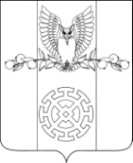 РЕШЕНИЕСОВЕТА КУЙБЫШЕВСКОГО  СЕЛЬСКОГО  ПОСЕЛЕНИЯСТАРОМИНСКОГО РАЙОНА ТРЕТЬЕГО СОЗЫВАот 27 сентября 2018 года                                                                         № 51/2х.Восточный Сосык«Об утверждении порядка формирования, ведения и обязательного опубликования перечня муниципального имущества, свободного от прав третьих лиц, предназначенного для предоставления во владение и (или) пользование субъектам малого и среднего предпринимательства и организациям, образующим инфраструктуру поддержки субъектов малого и среднего предпринимательства»На основании писем: заместителя главы муниципального образования Староминский район, начальника управления экономики от 09 августа 2018 года № 763, управления имущественных отношений администрации муниципального образования Староминский район от 14 августа 2018 года № 1043, с целью приведения соответствии нормам краевого и федерального законодательства, руководствуясь статьей 31  Устава Куйбышевского   сельского поселения Староминского района, Совет Куйбышевского сельского поселения Староминского района  р е ш и л:1. Утвердить порядок формирования, ведения и обязательного опубликования перечня муниципального имущества, свободного от прав третьих лиц, предназначенного для предоставления во владение и (или) пользование субъектам малого и среднего предпринимательства и организациям, образующим инфраструктуру поддержки субъектов малого и среднего предпринимательства (прилагается).2. Решение Совета Куйбышевского сельского поселения Староминского района от 30.03.2017 г. года № 31.1 «Об утверждении порядка формирования, ведения и обязательного опубликования перечня муниципального имущества, свободного от прав третьих лиц, предназначенного для предоставления во владение и (или) пользование субъектам малого и среднего предпринимательства и организациям, образующим инфраструктуру поддержки субъектов малого и среднего предпринимательства», считать утратившим силу.3. Контроль за выполнением решения возложить на комиссию Совета депутатов Куйбышевского сельского поселения Староминского района по правовым, имущественным и земельным вопросам (Дадыка Т.А.).4. Настоящее решение вступает в силу с момента его обнародования.Председатель СоветаКуйбышевского сельского поселенияСтароминского района                                                                      С.С.ПетренкоПРИЛОЖЕНИЕк решению СоветаКуйбышевского сельского поселенияСтароминского районаот 27.09.2018 г.№ 52/2ПОРЯДОКформирования, ведения и обязательного опубликования перечня муниципального имущества, свободного от прав третьих лиц, предназначенного для предоставления во владение и (или) пользование субъектам малого и среднего предпринимательства и организациям, образующим инфраструктуру поддержки субъектов малого и среднего предпринимательства, а также порядке и условиях предоставления во владение и (или) в пользование включенного в перечень имуществаI. Общие положения1.1. Настоящий Порядок определяет процедуру  формирования, ведения и обязательного опубликования Перечня муниципального имущества Куйбышевского сельского поселения Староминского района, свободного от прав третьих лиц (за исключением имущественных прав субъектов малого и среднего предпринимательства), которое может быть использовано в целях предоставления его во владение и (или) пользование на долгосрочной основе субъектам малого и среднего предпринимательства и организациям, образующим инфраструктуру поддержки субъектов малого исреднего предпринимательства (далее – Перечень), в целях  реализации положений Федерального закона от  24.07.2007 № 209-ФЗ «О развитии малого и среднего предпринимательства в Российской Федерации» (с изменениями), от 22 июля 2008 года № 159-ФЗ «Об особенностях отчуждения недвижимого имущества, находящегося в государственной собственности субъектов Российской Федерации или в муниципальной собственности и арендуемого субъектами малого и среднего предпринимательства». В данном положении применяются следующие понятия и термины:- субъекты малого и среднего предпринимательства - хозяйствующие субъекты (юридические лица и индивидуальные предприниматели), отнесенные с условиями, установленными  вышеуказанными Федеральными законами, к малым предприятиям, в том числе к микропредприятиям и средним предприятиям, сведения о которых внесены в единый реестр субъектов малого и среднего предпринимательства;- инфраструктура поддержки субъектов малого и среднего предпринимательства-система коммерческих и некоммерческих организаций, которые создаются, осуществляют свою деятельность или привлекаются в качестве поставщиков (исполнителей, подрядчиков) для осуществления закупок, товаров, работ, услуг для обеспечения государственных и муниципальных нужд при реализации государственных программ(подпрограмм) Российской Федерации, государственных программ (подпрограмм) субъектов Российской Федерации, муниципальных программ (подпрограмм), обеспечивающих условия для создания субъектов малого исреднего предпринимательства, и для оказания им поддержки.1.2. Перечень представляет собой реестр объектов муниципального имущества (далее - Имущество) предназначенный для использования имущества только в целях предоставления их во владение и (или) в пользование на долгосрочной основе субъектам малого и среднего предпринимательства и организациям, образующим инфраструктуру поддержки субъектов малого и среднего предпринимательства на территории Куйбышевского сельского поселения Староминского района (далее – субъекты малого и среднего предпринимательства).	1.3. Имущество, включенное в Перечень, предназначено для предоставления в аренду или в безвозмездное пользование субъектам малого и среднего предпринимательства и организациям, образующим инфраструктуру поддержки субъектов малого и среднего предпринимательства, и не подлежит отчуждению в частную собственность, в т.ч. в собственность субъектам малого и среднего предпринимательства, арендующим имущество.II. УСЛОВИЯ ВКЛЮЧЕНИЯ МУНИЦИПАЛЬНОГО ИМУЩЕСТВА  В ПЕРЕЧЕНЬ2.1. В Перечень включается муниципальное  имущество  Куйбышевского сельского поселения Староминского района для передачи во владение и (или) в пользование субъектам малого и среднего предпринимательства и организациям, образующим инфраструктуру поддержки субъектов малого и среднего предпринимательства, в том числе земельных участков (за исключением земельных участков, предназначенных для ведения личного подсобного хозяйства, огородничества, садоводства, индивидуального жилищного строительства), зданий, строений, сооружений, нежилых помещений, оборудования, машин, механизмов, установок, транспортных средств, инвентаря, инструментов, на возмездной основе, безвозмездной основе или на льготных условиях в соответствии с муниципальными программами (подпрограммами). Указанное имущество должно использоваться по целевому назначению. 2.2. При включении в Перечень имущества, арендуемого субъектом МСП, необходимо получить письменное согласие арендатора на включение имущества в Перечень путем направления ему соответствующего предложения, содержащего, в том числе информацию о положениях Федерального закона от 22.07.2008 № 159-ФЗ «Об особенностях отчуждения недвижимого имущества, находящегося в государственной собственности субъектов Российской Федерации или в муниципальной собственности и арендуемого субъектами малого и среднего предпринимательства, и о внесении изменений в отдельные законодательные акты Российской Федерации» (далее – Закон № 159-ФЗ) в отношении порядка реализации преимущественного права на приобретение арендуемого имущества в собственность, а также информацию о льготах для субъектов МСП, арендующих включенное в Перечень имущество.2.3. Сформированный проект Перечня вносится на рассмотрение Совета по развитию предпринимательства при главе Куйбышевского сельского поселения Староминского района (далее – Совет по развитию предпринимательства).  Решение об утверждении Перечня принимается не ранее чем через 30 (тридцать) дней со дня направления проекта Перечня в Совет по развитию предпринимательства. При поступлении в указанный срок предложений Совета по развитию предпринимательства и наличии разногласий с высказанной им позицией  проводится согласительное совещание, информация о результатах которого размещается на информационных ресурсах, на которых размещен Перечень.2.4. Имущество, включенное в Перечень, не подлежит отчуждению в частную собственность, за исключением возмездного отчуждения такого имущества в собственность субъектов малого и среднего предпринимательства в соответствии  с частью 2.1 статьи 9 Федерального закона от 22 июля 2008 года № 159-ФЗ «Об особенностях отчуждения недвижимого имущества, находящегося в государственной собственности субъектов Российской Федерации или в муниципальной собственности и арендуемого субъектами малого и среднего предпринимательства, и о внесении изменений в отдельные законодательные акты Российской Федерации».	В перечень вносятся сведения о муниципальном имуществе, соответствующем следующим критериям:а) муниципальное имущество свободно от прав третьих лиц (за исключением имущественных прав субъектов малого и среднего предпринимательства);б) муниципальное имущество не ограничено в обороте;в) муниципальное имущество не является объектом религиозного назначения;г) муниципальное имущество не является объектом незавершенного строительства;д) в отношении муниципального имущества не принято решение главы Куйбышевского сельского поселения Староминского района о предоставлении его иным лицам;е) муниципальное имущество не включено в прогнозный план (программу) приватизации имущества, находящегося в собственности Куйбышевского  сельского поселения Староминского района;ж) муниципальное имущество не признано аварийным и подлежащим сносу или реконструкции.2.5. Перечень муниципального имущества, свободного от прав третьих лиц (за исключением имущественных прав субъектов малого и среднего предпринимательства) утверждает Совет Куйбышевского сельского поселения Староминского района. Дополнения вносятся ежегодно – до 1 ноября текущего года, за исключением случая, если в государственной или муниципальной собственности отсутствует имущество, соответствующее требованиям Закона № 209-ФЗ, а также утвержденного в соответствии с частью 41 статьи 18 Закона № 209-ФЗ порядка формирования, ведения и обязательного опубликования Перечня.2.6.Муниципальное имущество, включенное в Перечень, используется в целях предоставления его во владение и (или) в пользование на долгосрочной основе (в том числе по льготным ставкам арендной платы) субъектам малого и среднего предпринимательства и организациям, образующим инфраструктуру поддержки субъектов малого и среднего предпринимательства, а также может быть отчуждено на возмездной основе в собственность субъектов малого и среднего предпринимательства в соответствии с частью 2.1 статьи 9 Федерального закона от 22 июля 2008 года № 159-ФЗ «Об особенностях отчуждения недвижимого имущества, находящегося в государственной собственности субъектов Российской Федерации или в муниципальной собственности и арендуемого субъектами малого и среднего предпринимательства, и о внесении изменений в отдельные законодательные акты Российской Федерации».2.7. Администрация Куйбышевского  сельского поселения Староминского района представляет в орган исполнительной власти, уполномоченный на взаимодействие с акционерным обществом «Федеральная корпорация по  развитию малого и среднего предпринимательства» в целях проведения мониторинга:1) сведения о перечнях муниципального имущества – в течение 10 рабочих дней со дня их утверждения;2) сведения об изменениях, внесенных в перечни муниципального имущества, в том числе о ежегодных  дополнениях таких перечней муниципальным имуществом, - в течение 10 рабочих дней со дня их утверждения, но не позднее 5 ноября текущего года.III.УСЛОВИЯ ИСКЛЮЧЕНИЯ МУНИЦИПАЛЬНОГОИМУЩЕСТВА ИЗ ПЕРЕЧНЯ3.1. Совет Куйбышевского сельского поселения Староминского района вправе исключить сведения о муниципальном имуществе из перечня, если имущество в течение двух лет является не востребованным со стороны субъектов МСП, организаций, образующих инфраструктуру поддержки субъектов МСП, в том числе в результате признания несостоявшимися не менее двух объявленных торгов на право заключения договора аренды или безвозмездного пользования и отсутствия предложений о предоставлении имущества от субъектов МСП и организаций, образующих инфраструктуру поддержки субъектов МСП.Такое решение принимается после согласования с Советом по развитию предпринимательства. 3.2. Совет Куйбышевского сельского поселения Староминского района исключает сведения о муниципальном  имуществе из перечня в одном из следующих случаев:а) выкуп имущества субъектом МСП, арендующим данное имущество;б) прекращение права муниципальной собственности на имущество, в том числе в связи с прекращением его существования в результате гибели или уничтожения, отчуждением по решению суда, передачей в собственность другого публично-правового образования;в) закрепление за органом местного самоуправления, муниципальным унитарным предприятием, муниципальным учреждением, иной организацией, создаваемой на базе имущества, находящегося в муниципальной собственности, для решения вопросов местного значения или обеспечения исполнения уставной деятельности; г) признание имущества не востребованным субъектами МСП или организациями, образующими инфраструктуру поддержки субъектов МСП, в соответствии с пунктом 3.1 настоящего Положения;д) изменение количественных и качественных характеристик имущества, в результате которого оно становится непригодным к использованию по целевому назначению (например, имущество признано аварийным и подлежащим сносу или реконструкции).3.3. В случае исключения имущества из Перечня по основаниям, предусмотренным подпунктами «в» и «г» пункта 3.2 настоящего Положения, одновременно с решением об исключении такого имущества принимается решение о дополнении Перечня иным имуществом взамен исключаемого, за исключением случая, когда в муниципальной собственности отсутствует имущество, соответствующее требованиям Закона № 209-ФЗ, а также утвержденного в соответствии с частью 41 статьи 18 Закона № 209-ФЗ порядка формирования, ведения и обязательного опубликования Перечня.3.4. Решение об исключении муниципального имущества из перечня принимает Совет Куйбышевского сельского поселения Староминского района по предложению главы Куйбышевского сельского поселения Староминского района.IV. ПОРЯДОК ВКЛЮЧЕНИЯ (ИСКЛЮЧЕНИЯ) МУНИЦИПАЛЬНОГОИМУЩЕСТВА В ПЕРЕЧЕНЬ, ВНЕСЕНИЯ ИЗМЕНЕНИЙ4.1. Для сбора предложений по формированию или дополнению Перечня необходимо размещать на официальном сайте Куйбышевского сельского поселения Староминского района в информационно-телекоммуникационной сети «Интернет» (в том числе в форме открытых данных), а также на официальном сайте информационной поддержки субъектов МСП сведения реестра муниципального имущества, в том числе сведения об имуществе казны, за исключением имущества, которое уже включено в Перечень или не можетбыть предложено для включения в него, в том числе имущества, включенного в перечень муниципального имущества для предоставления в пользование на долгосрочной основе социально ориентированным некоммерческим организациям; имущества, включенного в действующий прогнозный план (программу) приватизации муниципального имущества, а также имущества, использование которого по целевому назначению или заключение договора аренды или безвозмездного пользования которым невозможно.4.2.Некоммерческие организации, выражающие интересы субъектов малого и среднего предпринимательства, субъекты малого и среднего предпринимательства и организации, образующие инфраструктуру поддержки субъектов малого и среднего предпринимательства направляют   в   администрацию Куйбышевского сельского поселения Староминского района заявку о включении (исключении) муниципального имущества в Перечень, внесении изменений.4.2.	Администрация Куйбышевского сельского поселения Староминского района (далее – администрация) в течение 10 календарных дней с момента поступления рассматривает заявку о включении  (исключении) имущества в Перечень, направляет ее на рассмотрение в Совет по развитию предпринимательства. При поступлении в 30-дневный срок возражений с его стороны проводится согласительное совещание, информация о результатах которого размещается на информационных ресурсах, на которых размещен Перечень.По результатам рассмотрения заявки администрация готовит проект решения Совета Куйбышевского  сельского поселения Староминского района:а) о включении сведений о муниципальном имуществе, в отношении которого поступило предложение, в перечень с учетом критериев, установленных пунктом 2.4 настоящего Положения;б) об исключении сведений о муниципальном имуществе, в отношении которого поступило предложение, в перечень с учетом положений пунктов 3.1, 3.2 настоящего Положения;4.3. Не позднее 20 календарных дней с момента подписания главой Куйбышевского сельского поселения Староминского района проекта решения, глава Куйбышевского сельского поселения Староминского района вносит на рассмотрение Совета указанный проект решения о включении (исключении) муниципального имущества в Перечень.4.4. Не позднее 10 рабочих дней  со дня принятия решения Советом Куйбышевского сельского поселения Староминского района администрация осуществляет подготовку уведомления о принятом решении и направляет его заявителю.4.5. В случае принятия решения об отказе в учете предложения, указанного в пункте 4.1 настоящего Положения, администрация направляет лицу, представившему предложение, мотивированный ответ о невозможности включения сведений о муниципальном имуществе в Перечень или исключения сведений о муниципальном имуществе из Перечня.4.6. Внесение в Перечень изменений, не предусматривающих исключения из Перечня муниципального имущества, осуществляется не позднее 10 рабочих дней с даты внесения соответствующих изменений в реестр муниципального имущества.V. ПОРЯДОК ВЕДЕНИЯ И ОПУБЛИКОВАНИЯ ПЕРЕЧНЯ5.1.Ведение Перечня осуществляется администрацией в электронной форме.5.2. Форма ведения Перечня прилагается к настоящему Положению.5.3. Перечень, а также внесенные в него изменения и дополнения подлежат обязательному опубликованию в печатных средствах массовой информации в течение 10 (десяти) рабочих дней со дня утверждения Перечня или изменений и дополнений в него, а также размещению в информационно-телекоммуникационной сети «Интернет»: на официальном сайте Куйбышевского сельского поселения Староминского района, в том числе в форме открытых данных, в течение 3 (трех) рабочих дней со дня утверждения и (или) на официальных сайтах информационной поддержки субъектов МСП в течение 5 (пяти) рабочих дней со дня утверждения.Перечень, размещаемый на официальных сайтах в информационно-телекоммуникационной сети «Интернет», должен включать все внесенные в него изменения и дополнения, а также изменения сведений об имуществе, содержащихся в Перечне, в случае изменения таких сведений в реестре муниципального имущества.Перечень должен содержать информацию об имуществе, сданном в аренду или предоставленном в безвозмездное пользование субъектам МСП. В состав информации, размещаемой на официальных сайтах в информационно-телекоммуникационной сети «Интернет», включаются сведения о свободном имуществе, предназначенном для сдачи во временное владение и (или) в пользование субъектам МСП.VI. ПОРЯДОК И УСЛОВИЯ ПРЕДОСТАВЛЕНИЯ ВО ВЛАДЕНИЕ И (ИЛИ)  В ПОЛЬЗОВАНИЕ МУНИЦИПАЛЬНОГО ИМУЩЕСТВА,ВКЛЮЧЕННОГО В ПЕРЕЧЕНЬ6.1. Муниципальное имущество, включенное в Перечень, используется путем предоставления во владение и (или) в пользование на долгосрочной основе (в том числе по льготным ставкам арендной платы) субъектам МСП и организациям, образующим инфраструктуру поддержки субъектов МСП, либо отчуждения на возмездной основе в собственность субъектов МСП в соответствии с частью 2.1 статьи 9 Закона № 159-ФЗ.Часть 2 статьи 18 Закона № 209-ФЗ запрещает любые формы распоряжения имуществом, переданным субъектам МСП и организациям, образующим инфраструктуру поддержки субъектов МСП, включая продажу, переуступку прав пользования, передачу прав пользования в залог и внесение прав пользования в уставный капитал других субъектов хозяйственной деятельности.6.2. Имущество, включенное в Перечень, не может быть предоставлено в аренду субъектам МСП, перечисленным в части 3 статьи 14 Закона
№ 209-ФЗ, и в случаях, установленных частью 5 статьи 14 Закона
№ 209-ФЗ, а также указанным в статье 15 Закона № 209-ФЗ государственным фондам поддержки научной, научно-технической, инновационной деятельности, осуществляющим деятельность в форме государственных учреждений.6.3. В случае поступления обращений о заключении договора аренды или безвозмездного пользования от нескольких субъектов МСП, имеющих право на заключение договора без проведения торгов, имущество предоставляется субъекту МСП, предложение которого поступило раньше.В случае если указанный субъект МСП не имеет права на получение имущества, включенного в Перечень, без проведения торгов,  заявителю направляется предложение принять участие в аукционе.6.4. Заключение договоров аренды, договоров безвозмездного пользования, иных договоров, предусматривающих переход прав владения и (или) пользования в отношении муниципального имущества, включенного в Перечень, осуществляется только по результатам проведения торгов на право заключения этих договоров, за исключением случаев, предусмотренных статьей 17.1 Закона № 135-ФЗ.6.4.  Рассмотрение заявлений о предоставлении во владение и (или) пользование движимого и недвижимого муниципального имущества (за исключением земельных участков), включенного в Перечень.Заявление о передаче муниципального имущества во владение и (или) пользование подается на имя главы Куйбышевского сельского поселения Староминского района  в письменной форме с обязательным указанием срока пользования.На основании этого заявления глава Куйбышевского сельского поселения Староминского района в течение 10 календарных дней дает поручение специалистам администрации рассмотреть вопрос передачи  во владение и (или) пользование муниципального имущества. Управление в течение 10 календарных дней готовит проект постановления администрации Куйбышевского сельского поселения Староминского района о согласовании передачи муниципального имущества  во владение и (или) пользование и проведении торгов. О результатах рассмотрения администрация  в течение 10 календарных дней должна сообщить заявителю письменно.Передача прав владения и (или) пользования имуществом осуществляется  с участием Совета по развитию предпринимательства при главе Куйбышевского сельского поселения Староминского района.6.5. Торги проводятся в порядке, предусмотренном приказом Федеральной антимонопольной службы РФ от 10 февраля 2010 года № 67 «Порядок проведения конкурсов или аукционов на право заключения договоров аренды, договоров безвозмездного пользования, договоров доверительного управления, иных договоров, предусматривающих переход прав владения и (или) пользования в отношении государственного или муниципального имущества, и перечня видов имущества, в отношении которого заключение указанных договоров может осуществляться путем проведения торгов в форме конкурса».6.6. Срок, на который заключаются договоры в отношении имущества, включенного в Перечень, должен составлять не менее чем пять лет. Срок договора может быть уменьшен на основании поданного до заключения такого договора заявления лица, приобретающего права владения и (или) пользования. Максимальный срок предоставления бизнес-инкубаторами муниципального имущества в аренду (субаренду) субъектам малого и среднего предпринимательства не должен превышать три года.6.7. В случае заключения договора аренды недвижимого имущества на срок не менее 1 года, он подлежит государственной регистрации в межмуниципальном отделе по Ленинградскому, Кущевскому и Староминскому районам Управления Федеральной службы государственной регистрации, кадастра и картографии по Краснодарскому краю. Обязанность внесения платы за регистрацию договора аренды возлагается на арендатора.6.8. По договорам, заключаемым в соответствии с настоящим порядком, с учетом требований п.3 ст. 614 ГК РФ, начальная цена продажи права аренды  составляет 80% от рыночной стоимости годовой арендной платы, определенной независимым оценщиком, согласно требованиям Федерального Закона от 29.07.1998 г. № 135-ФЗ «Об оценочной деятельности в Российской Федерации», а для субъектов малого и среднего предпринимательства, занимающихся социально-значимыми видами деятельности (образование, культура, здравоохранение, социальное  обеспечение, физическая культура, общественное питание, коммунальное обслуживание, пассажирский транспорт, связь) – 70 %. Льготы подлежат отмене в случае порчи имущества, несвоевременного внесения арендной платы, использования имущества не по назначению.6.9. В договор аренды или иной договор по передаче прав владения и (или) пользования в отношении имущества, включенного в Перечень, включаются условия, направленные на обеспечение арендатором сохранности такого имущества, в том числе:1) сообщать арендодателю о ставшем известным арендатору повреждении, аварии или ином обстоятельстве, которое нанесло или может нанести ущерб имуществу, и принимать меры для предотвращения его дальнейшего разрушения или повреждения, а также к устранению нанесенного имуществу ущерба;2) обеспечивать сохранность имущества, инженерных коммуникаций и оборудования объектов недвижимого имущества, нести расходы на их содержание и поддержание в надлежащем техническом, санитарном и противопожарном состоянии;3) не производить переустройство и (или) перепланировку объектов недвижимого имущества, реконструкцию, иные не отделимые без вреда для имущества улучшения, а также капитальный ремонт без предварительного письменного согласия арендодателя;4) не сдавать имущество в субаренду (поднаем) или безвозмездное пользование (ссуду)без согласия арендодателя, не осуществлять другие действия, влекущие какое-либо ограничение (обременение) предоставленных арендатору имущественных прав, а также не передавать свои права и обязанности по договору другому лицу (перенаем);5) обеспечивать беспрепятственный доступ к имуществу (либо во все помещения объекта недвижимого имущества) представителей арендодателя для проведения проверки соблюдения арендатором условий договора, эффективности использования и обеспечения сохранности имуществаПРИЛОЖЕНИЕк решению СоветаКуйбышевского сельского поселенияСтароминского районаот 27.09.2018 г. № 51/2ФормаПереченьмуниципального имущества, свободного от прав третьих лиц, предназначенного для предоставления во владение и (или) пользование субъектам малого и среднего предпринимательства и организациям, образующим инфраструктуру поддержки субъектов малого и среднего предпринимательстваУтвержденГлава Куйбышевского сельского поселенияСтароминского района                                                                   Глава Куйбышевского сельского поселенияСтароминского района                                                                          ____________ ____________                                 (Ф.И.О.)       ____________ ____________                                 (Ф.И.О.)         «___» ________ 20____ года№ п/пАдрес (местоположение) объектаИндивидуальные характеристики (наименование имущества, категория объекта, год постройки, этажность)Общая площадь, кв. м№ п/пАдрес (местоположение) объектаИндивидуальные характеристики (наименование имущества, категория объекта, год постройки, этажность)Общая площадь, кв. м1234